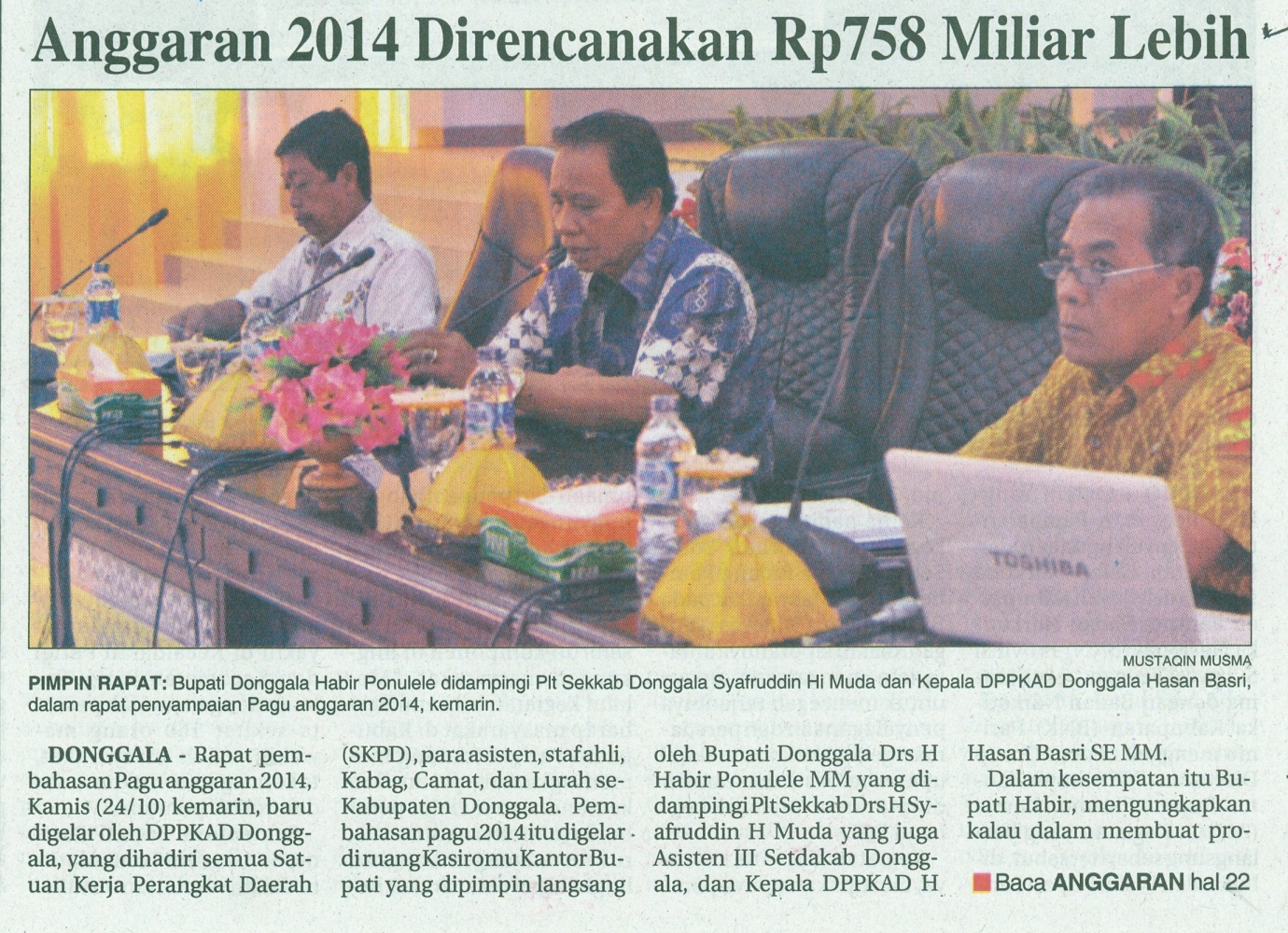 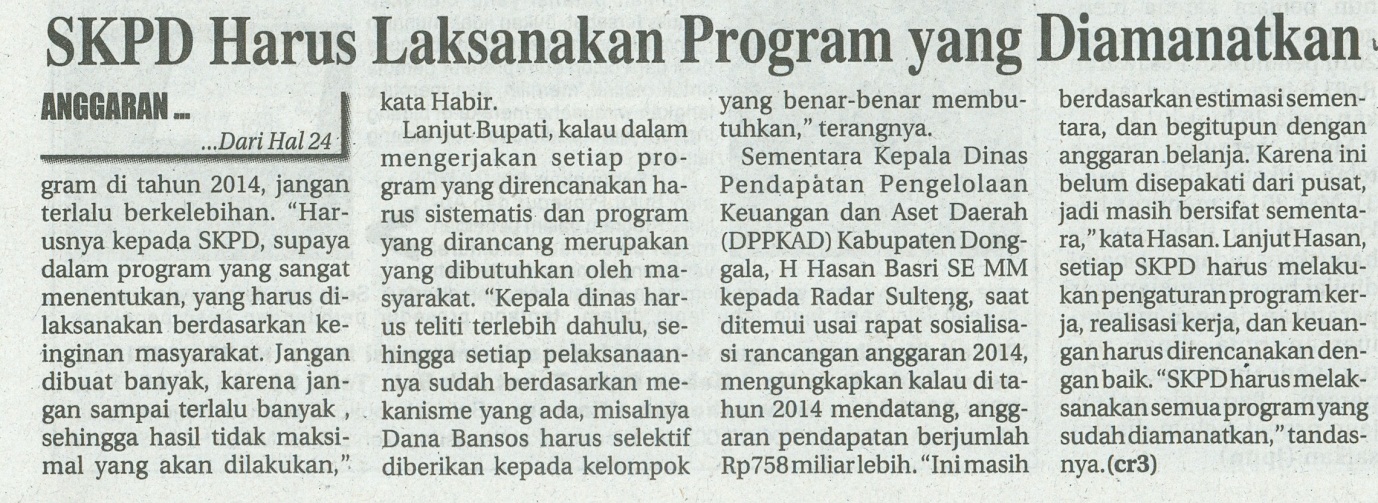 Harian    	:Radar SultengKasubaudSulteng IHari, tanggal:Jum’at, 25 Oktober 2013KasubaudSulteng IKeterangan:Hal. 24 Kolom 19-23 dan Hal. 22 Kolom 27-30KasubaudSulteng IEntitas:Kabupaten DonggalaKasubaudSulteng I